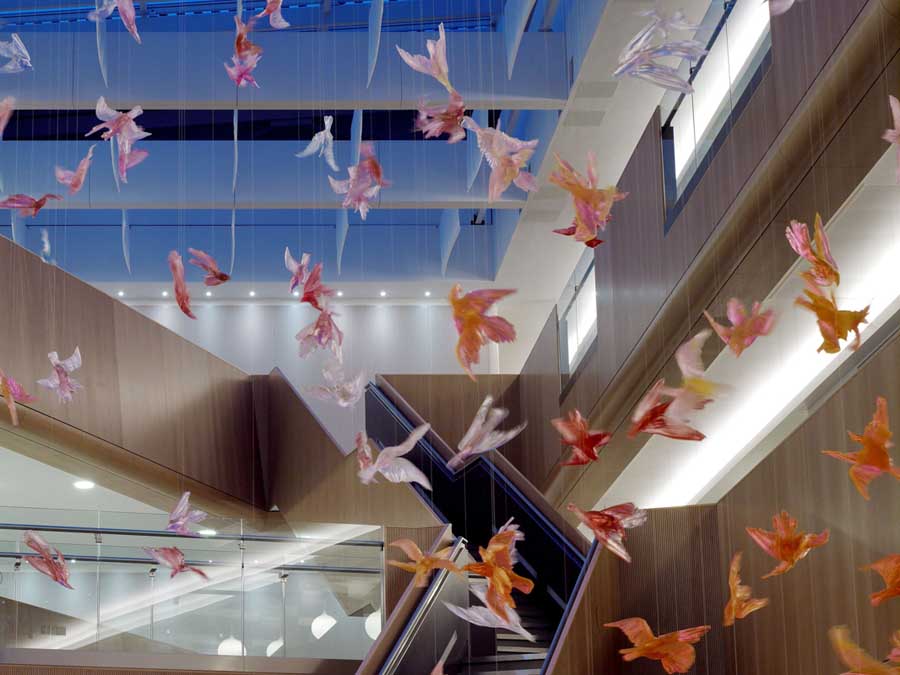 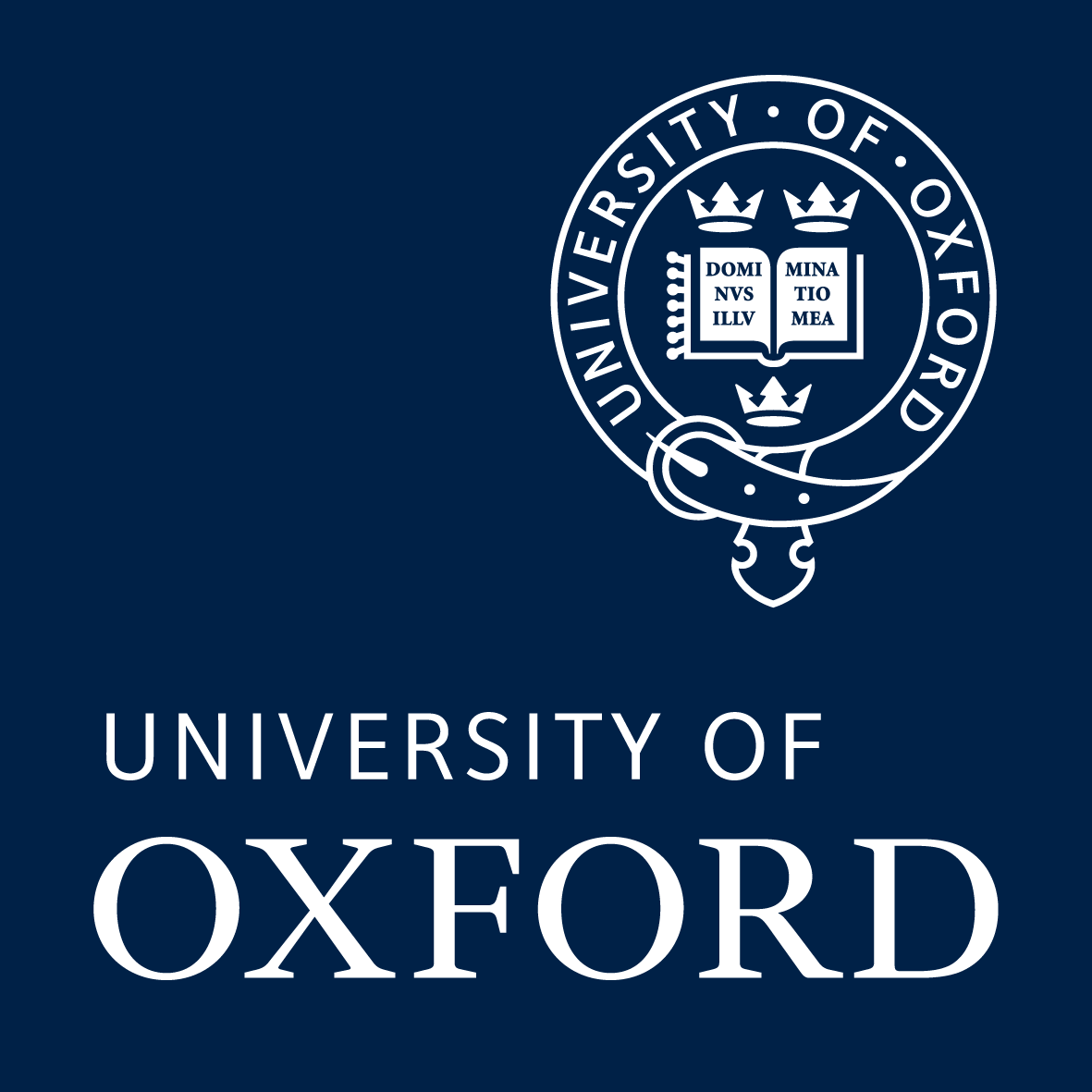 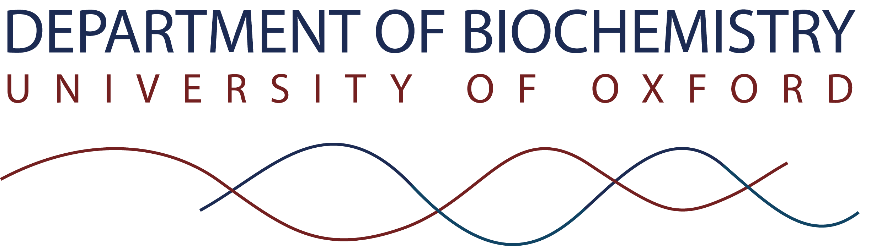 Expression of Interest for Research Career Development Fellowships 2020Website: 			www.bioch.ox.ac.ukEmail: 			recruitfellows@bioch.ox.ac.uk (Informal enquiries welcome)Closing deadline:  	16th October 2020Shortlisting decision:	26th October 2020Seminar date:		tbc (November 2020)Interview date: 		13th November 2020Research Fellowships offered for sponsorship include:Wellcome Trust Sir Henry Dale, MRC CDA, UKRI Future Leaders Fellowships, CRUK Career Development Fellowship, Royal Society – URF and Dorothy Hodgkin, EPSRC Early Career FellowshipWe invite Expressions of Interest from early career researchers who wish to be sponsored for establishing an independent research group, as an externally funded research fellow. Successful candidates will have an outstanding track record in an area that is aligned to the Department's research interests and fits within its five broad research themes: Cell Biology, Development and Genetics; Chromosomal and RNA Biology; Infection and Disease Processes; Microbiology and Systems Biology; Structural Biology and Molecular Biophysics. We offer a dynamic and multidisciplinary research environment with state-of-the-art facilities and access to excellent infrastructure and expertise in the wider Oxford area. Fellows benefit from a comprehensive mentoring programme and career support, and have the opportunity to recruit outstanding undergraduates and postgraduates. Shortlisted candidates will present a seminar to Group Leaders in the Department and attend an interview via Zoom to members of the Interview Panel (this will be on 2 separate days).  Successful candidates will be provided with support from the Departmental Research Facilitator and appropriate Group Leaders to assist them in their Fellowship application. The University of Oxford is a member of the Athena SWAN Charter and holds an institutional Bronze Athena SWAN award. The Department of Biochemistry is strongly committed to equality and valuing diversity and we operate a flexible working policy for all staff.  The Department holds a departmental Silver Athena award in recognition of its efforts to introduce organisational and cultural practices that promote gender equality and create a better working environment for both men and women. Oxford University is one of only 10 UK Universities to have been awarded a Race Equality Charter Bronze Award. The Biochemistry Department is committed to equality and valuing diversity.Expression of Interest should include:Brief CV, including a list of your publicationsOutline of your intended research programme (up to two pages)Details of how your research fits within the research themes of the Department and why you would like to work in the Department Proposed scheme for which you are eligibleBrief outline of the budgets required for your proposed programme Brief description of any unusual requirements for laboratory space and facilities Confidential supporting statements from at least two referees who know your research well, to be sent separately